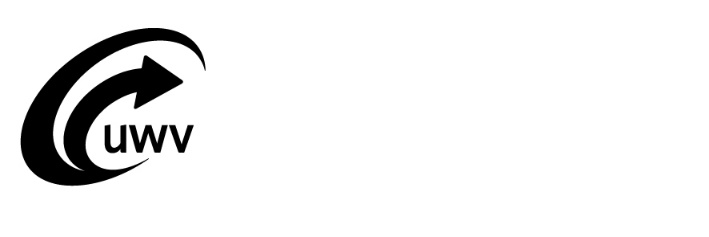 Antwoordformulier hoorzittingAntwoordformulier hoorzittingAntwoordformulier hoorzittingAntwoordformulier hoorzittingAntwoordformulier hoorzittingAntwoordformulier hoorzittingAntwoordformulier hoorzittingEen gesprek over uw bezwaarschrift: de hoorzittingEen gesprek over uw bezwaarschrift: de hoorzittingEen gesprek over uw bezwaarschrift: de hoorzittingEen gesprek over uw bezwaarschrift: de hoorzittingEen gesprek over uw bezwaarschrift: de hoorzittingEen gesprek over uw bezwaarschrift: de hoorzittingEen gesprek over uw bezwaarschrift: de hoorzittingDit formulier is de online versie van het formulier bij de brief die wij stuurden nadat u een bezwaar had ingediend. Waarom dit formulierMet dit formulier geeft u aan of u een hoorzitting wilt of niet.Online opsturenU kunt uw antwoord met dit formulier online naar ons opsturen. Dit doet u door het formulier te downloaden, in te vullen en binnen 10 werkdagen na ontvangst van de brief te uploaden. Doe dit via Mijn bezwaren in Mijn UWV. U hoeft het papieren formulier dan niet naar ons op te sturen.Dit formulier is de online versie van het formulier bij de brief die wij stuurden nadat u een bezwaar had ingediend. Waarom dit formulierMet dit formulier geeft u aan of u een hoorzitting wilt of niet.Online opsturenU kunt uw antwoord met dit formulier online naar ons opsturen. Dit doet u door het formulier te downloaden, in te vullen en binnen 10 werkdagen na ontvangst van de brief te uploaden. Doe dit via Mijn bezwaren in Mijn UWV. U hoeft het papieren formulier dan niet naar ons op te sturen.Dit formulier is de online versie van het formulier bij de brief die wij stuurden nadat u een bezwaar had ingediend. Waarom dit formulierMet dit formulier geeft u aan of u een hoorzitting wilt of niet.Online opsturenU kunt uw antwoord met dit formulier online naar ons opsturen. Dit doet u door het formulier te downloaden, in te vullen en binnen 10 werkdagen na ontvangst van de brief te uploaden. Doe dit via Mijn bezwaren in Mijn UWV. U hoeft het papieren formulier dan niet naar ons op te sturen.Dit formulier is de online versie van het formulier bij de brief die wij stuurden nadat u een bezwaar had ingediend. Waarom dit formulierMet dit formulier geeft u aan of u een hoorzitting wilt of niet.Online opsturenU kunt uw antwoord met dit formulier online naar ons opsturen. Dit doet u door het formulier te downloaden, in te vullen en binnen 10 werkdagen na ontvangst van de brief te uploaden. Doe dit via Mijn bezwaren in Mijn UWV. U hoeft het papieren formulier dan niet naar ons op te sturen.Dit formulier is de online versie van het formulier bij de brief die wij stuurden nadat u een bezwaar had ingediend. Waarom dit formulierMet dit formulier geeft u aan of u een hoorzitting wilt of niet.Online opsturenU kunt uw antwoord met dit formulier online naar ons opsturen. Dit doet u door het formulier te downloaden, in te vullen en binnen 10 werkdagen na ontvangst van de brief te uploaden. Doe dit via Mijn bezwaren in Mijn UWV. U hoeft het papieren formulier dan niet naar ons op te sturen.Dit formulier is de online versie van het formulier bij de brief die wij stuurden nadat u een bezwaar had ingediend. Waarom dit formulierMet dit formulier geeft u aan of u een hoorzitting wilt of niet.Online opsturenU kunt uw antwoord met dit formulier online naar ons opsturen. Dit doet u door het formulier te downloaden, in te vullen en binnen 10 werkdagen na ontvangst van de brief te uploaden. Doe dit via Mijn bezwaren in Mijn UWV. U hoeft het papieren formulier dan niet naar ons op te sturen.Dit formulier is de online versie van het formulier bij de brief die wij stuurden nadat u een bezwaar had ingediend. Waarom dit formulierMet dit formulier geeft u aan of u een hoorzitting wilt of niet.Online opsturenU kunt uw antwoord met dit formulier online naar ons opsturen. Dit doet u door het formulier te downloaden, in te vullen en binnen 10 werkdagen na ontvangst van de brief te uploaden. Doe dit via Mijn bezwaren in Mijn UWV. U hoeft het papieren formulier dan niet naar ons op te sturen.Dit formulier is de online versie van het formulier bij de brief die wij stuurden nadat u een bezwaar had ingediend. Waarom dit formulierMet dit formulier geeft u aan of u een hoorzitting wilt of niet.Online opsturenU kunt uw antwoord met dit formulier online naar ons opsturen. Dit doet u door het formulier te downloaden, in te vullen en binnen 10 werkdagen na ontvangst van de brief te uploaden. Doe dit via Mijn bezwaren in Mijn UWV. U hoeft het papieren formulier dan niet naar ons op te sturen.Dit formulier is de online versie van het formulier bij de brief die wij stuurden nadat u een bezwaar had ingediend. Waarom dit formulierMet dit formulier geeft u aan of u een hoorzitting wilt of niet.Online opsturenU kunt uw antwoord met dit formulier online naar ons opsturen. Dit doet u door het formulier te downloaden, in te vullen en binnen 10 werkdagen na ontvangst van de brief te uploaden. Doe dit via Mijn bezwaren in Mijn UWV. U hoeft het papieren formulier dan niet naar ons op te sturen.Dit formulier is de online versie van het formulier bij de brief die wij stuurden nadat u een bezwaar had ingediend. Waarom dit formulierMet dit formulier geeft u aan of u een hoorzitting wilt of niet.Online opsturenU kunt uw antwoord met dit formulier online naar ons opsturen. Dit doet u door het formulier te downloaden, in te vullen en binnen 10 werkdagen na ontvangst van de brief te uploaden. Doe dit via Mijn bezwaren in Mijn UWV. U hoeft het papieren formulier dan niet naar ons op te sturen.1Ons kenmerkOns kenmerkOns kenmerkOns kenmerkOns kenmerkOns kenmerkOns kenmerkOns kenmerk2Uw gegevensUw gegevensUw gegevensUw gegevensUw gegevensUw gegevensNaamNaamPlaatsPlaatsBurgerservicenummerBurgerservicenummer3Gemachtigde (indien van toepassing)Gemachtigde (indien van toepassing)Gemachtigde (indien van toepassing)Gemachtigde (indien van toepassing)Gemachtigde (indien van toepassing)Gemachtigde (indien van toepassing)Naam gemachtigdeNaam gemachtigdePlaatsPlaats4HoorzittingHoorzittingHoorzittingHoorzittingHoorzittingHoorzitting Ik wil een hoorzitting. Ik ben te bereiken op telefoonnummer: Ik wil een hoorzitting. Ik ben te bereiken op telefoonnummer: Ik wil een hoorzitting. Ik ben te bereiken op telefoonnummer: Ik wil een hoorzitting. Ik ben te bereiken op telefoonnummer: Ik wil een hoorzitting. Ik ben te bereiken op telefoonnummer: Ik wil een hoorzitting. Ik ben te bereiken op telefoonnummer: Ik wil geen hoorzitting. Ik wil geen hoorzitting. Ik wil geen hoorzitting. Ik wil geen hoorzitting. Ik wil geen hoorzitting. Ik wil geen hoorzitting.5OndertekeningOndertekeningOndertekeningOndertekeningOndertekeningOndertekeningDatum en handtekeningDatum en handtekeningDatum en handtekeningDatum en handtekening